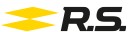 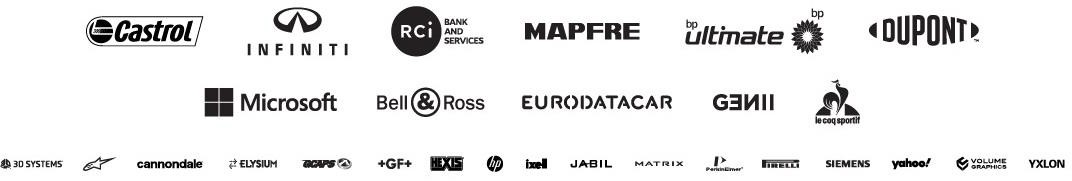 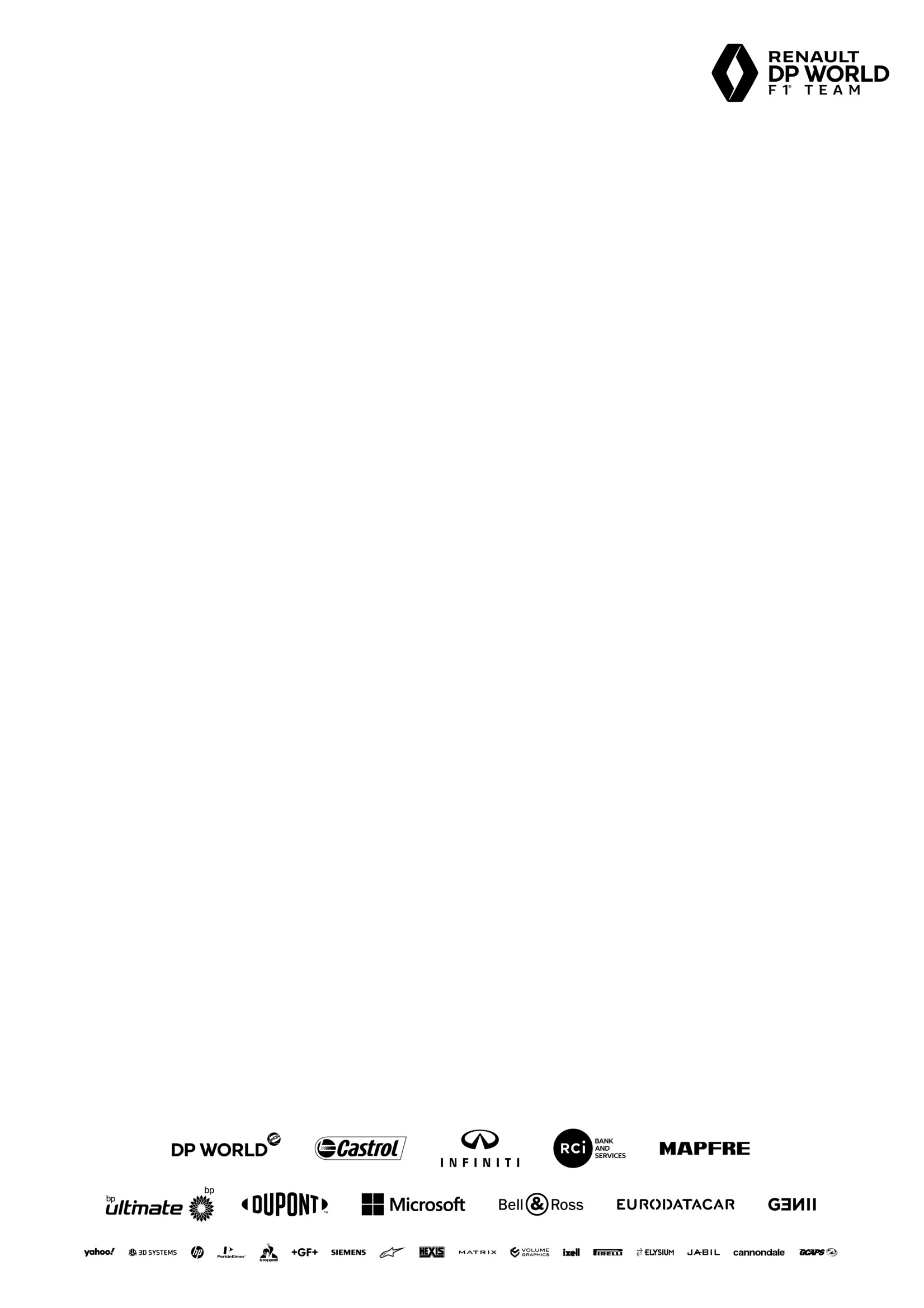 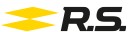 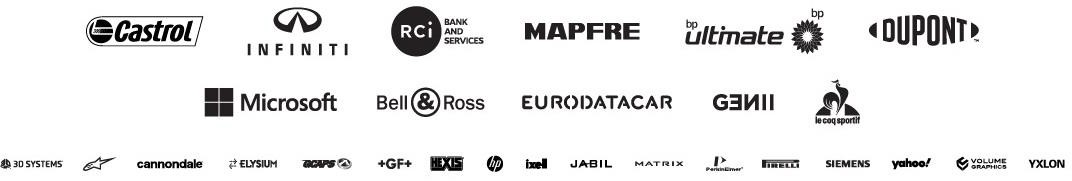 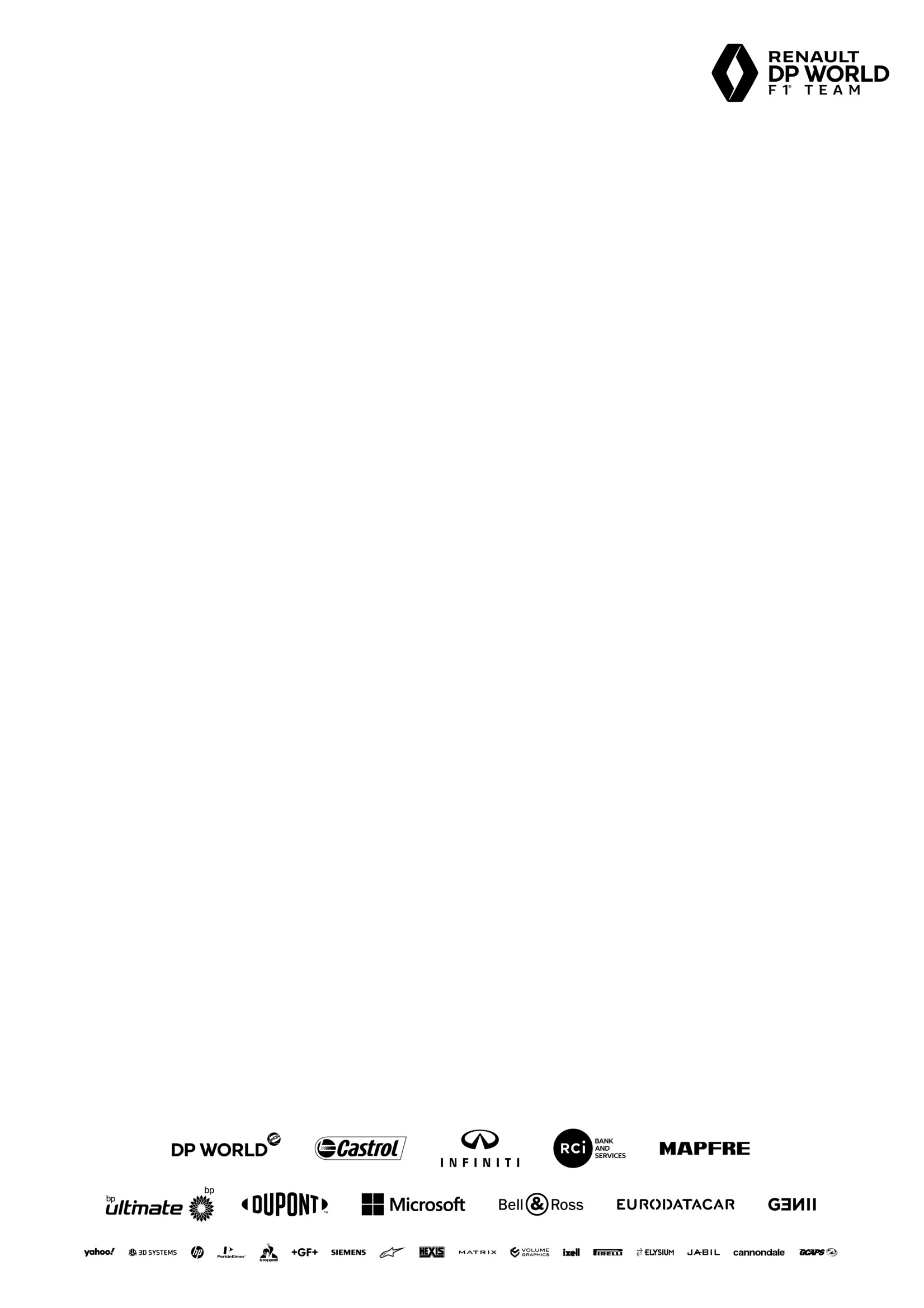 COMUNICATO STAMPA RENAULT DP WORLD F1 TEAM GRAN PREMIO VTB DI RUSSIA DI FORMULA 1 2020Renault DP World F1 Team ha conquistato sedici punti nel Gran Premio VTB di Russia, con il quinto posto di Daniel Ricciardo e il settimo di Esteban Ocon all’Autodromo di Sochi. Questo risultato consente al team di totalizzare 99 punti, ovvero più del totale conseguito alla fine della stagione 2019 e di mantenere la quinta posizione in Campionato Costruttori.L’inizio della gara è stato pieno d’azione. Settimo sulla griglia di partenza, Esteban si è portato in quarta posizione alla fine del primo giro, subito davanti a Daniel che era stato terzo per due curve dopo un’ottima partenza. Esteban ha superato Daniel alla settima curva del primo giro. Daniel è passato in sesta posizione al quindicesimo giro, dato che le gomme soft cominciavano a perdere aderenza al posteriore. Un giro dopo, l’australiano ha, quindi, montato le gomme hard. Invece, Esteban si è fermato per passare alle hard al diciottesimo giro, ma ha perso una posizione quando Sergio Perez è rimasto in pista per fare l’overcut. Minacciato dai concorrenti che avevano optato per la strategia opposta, Esteban ha lasciato passare Daniel al ventiseiesimo giro per coprire i suoi inseguitori. A Daniel è stata, tuttavia, inflitta una penalità di cinque secondi per essere uscito largo dalla seconda curva durante la manovra. Da quel momento, Daniel ha incrementato la distanza dal sesto per accertarsi che la penalità di tempo non gli facesse perdere una posizione in classifica. Nel frattempo, Esteban si è difeso brillantemente dal ritorno di Daniil Kvyat riuscendo a tagliare il traguardo al settimo posto. Daniel Ricciardo – Partenza: 5° – Arrivo: 5°«Sono soddisfatto del risultato di oggi, che è un buon risultato anche per il team. Ho fatto un’ottima partenza e mi sono portato in terza posizione nelle prime curve, prima di ritornare in quinta posizione. Poi la gara ha cambiato fisionomia, passando alle gomme hard. Avevamo un bel ritmo, ma ho commesso un errore superando Esteban alla seconda curva, da cui la penalità di tempo. Ho bloccato i freni anteriori, per cui me ne assumo la responsabilità, ma sono riuscito a rimediare all’errore e a riprendermi bene. Col senno di poi, sono piuttosto contento della mia giornata e del risultato finale, perché abbiamo guadagnato tanti punti. L’auto funziona bene, l’affidabilità è buona, quindi per noi è positivo.»Esteban Ocon – Partenza: 7° – Arrivo: 7°«Un ottimo risultato di squadra, quindi va bene nel complesso. L’auto non è più stata la stessa quando siamo passati alle hard. È stato un pò più complicato guidare e ho avuto difficoltà con l’aderenza e l’equilibrio. Semplicemente non mi sentivo a mio agio come con le soft. Seguivo quasi Max [Verstappen] con le soft a inizio gara, quindi è qualcosa che dovremo analizzare. Più punti erano potenzialmente alla nostra portata, ma ci riteniamo soddisfatti del risultato e dello svolgimento della nostra gara. Sappiamo che la monoposto è veloce e questo è di buon auspicio per il futuro. Stiamo andando nella giusta direzione, ci avviciniamo a quelli che ci precedono ed è questo il nostro obiettivo nel Campionato Costruttori. Ce la faremo!»Cyril Abiteboul, Direttore Generale 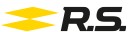 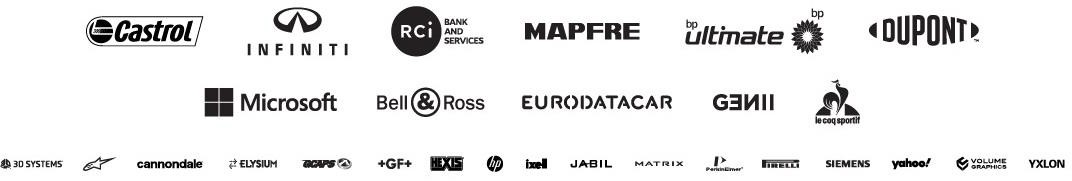 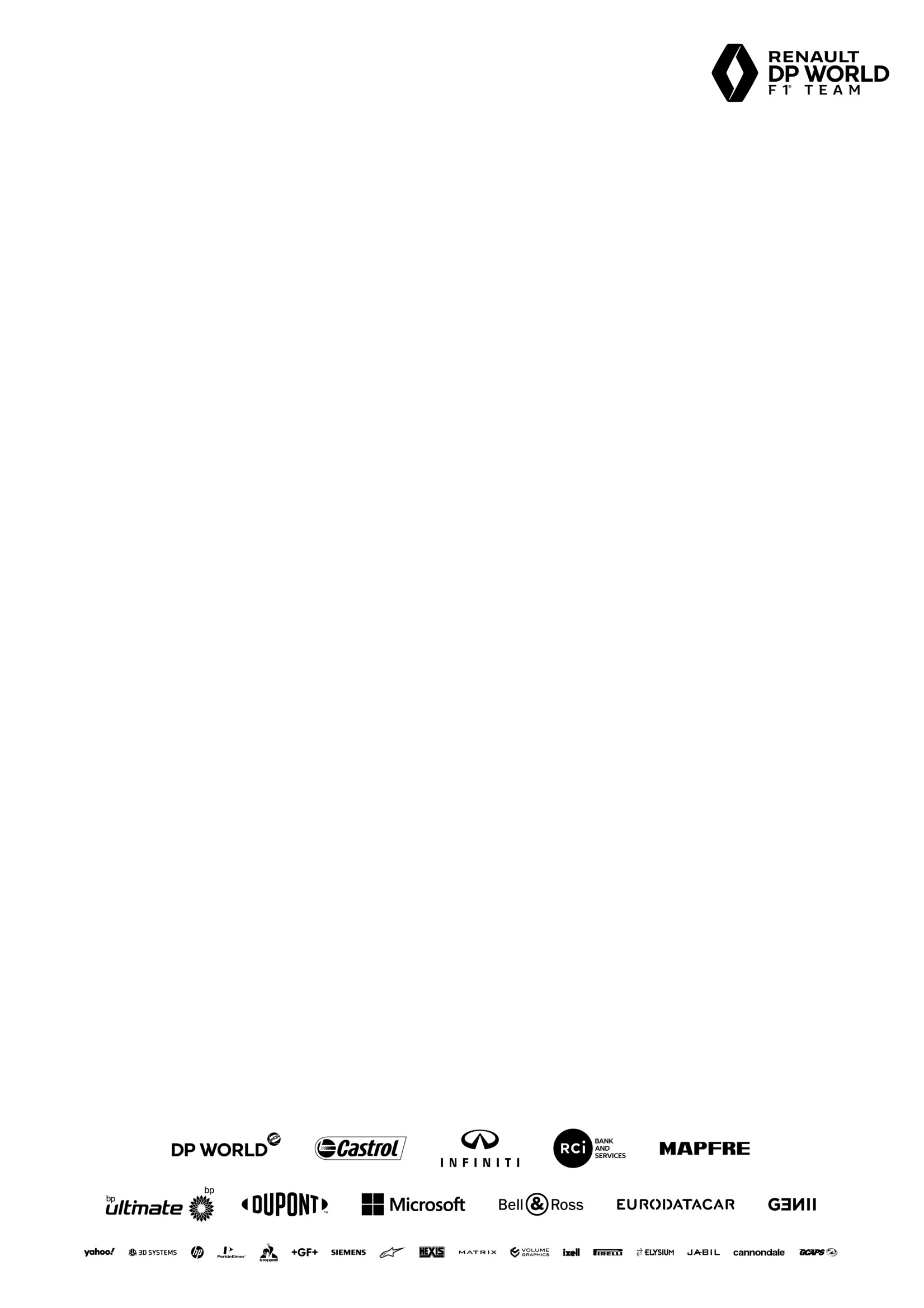 «Questo weekend si conclude con un bel risultato di squadra con l’aggiunta di sedici punti nel Campionato Costruttori. Da venerdì mattina, già sentivamo che avremmo potuto ottenere queste posizioni ed è bello esserci riusciti. Vogliamo sempre di più, naturalmente, ma le quattro auto che si sono piazzate davanti a Daniel meritano i loro posti. Sapevano che saremmo stati minacciati dalle monoposto che partivano al di fuori dalla Top 10 ed è esattamente quello che è successo con Leclerc e Kvyat. Tuttavia, Daniel è stato davvero impressionante nel porre la distanza necessaria rispetto a Leclerc per compensare la penalità di cinque secondi dopo aver superato i limiti del circuito nella seconda curva, quando abbiamo invertito le posizioni delle monoposto per limitare il tempo perso dietro a Vettel. Da parte sua, Esteban, a volte, ha avuto un pò di difficoltà in più con il grip delle gomme durante la gara, ma è stato notevole nel difendersi da Kvyat per più di venti giri e ha contribuito al buon risultato complessivo del team. Ce ne andiamo da Soci con 99 punti dopo 10 gare, più di quanto abbiamo fatto l’anno scorso in una stagione di 21 gare. Questo dimostra chiaramente quanto sia cresciuta la scuderia nel giro di un anno. La lotta è più serrata che mai con i due team che ci precedono e la battaglia con loro si preannuncia molto emozionante fino a fine stagione.»Contatto stampa Gruppo Renault Italia:Paola Rèpaci–Electric Vehicles & Corporate Communication Managerpaola.repaci@renault.it Cell: +39 335 1254592Tel.+39 06 4156965dSiti web: it.media.groupe.renault.com/; www.renault.itSeguici su Twitter: @renaultitaliamedia@uk.renaultsportracing.com www.renaultsport.com